Announcements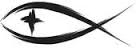 Meetings & EventsSunday, December 3rd												Voters Budget & ElectionSunday, December 17th												Children’s Christmas ProgramPLEASE LEAVE ATTENDANCE SHEETS	Please remember to fill out the attendance sheet you will find in your bulletin and leave it on the pew when you leave today.  Even if you don’t use the attendance sheet, please leave it on the pew and the elders will collect them after the service.  The blank sheets will be reused.PASTOR HAS RECEIVED A CALL	Pastor Sherry has received a call from St. Peter’s Lutheran Church in Swanville, MN.  He has taken a trip to Minnesota this past week to meet with them in a similar way that he met with us when we extended a call to him.  Please keep the Pastor and his family in your prayers as he considers this divine call to serve another congregation.POINSETTIAS FOR CHRISTMAS	If you would like to help decorate the sanctuary for Christmas, we would welcome the purchase of poinsettias for Christmas THIS WEEK.  You may go to any store you desire to purchase a plant.  Please have it here by THIS Saturday, December 9th before noon so we can add it to the decorations of the church.BIBLE STUDY TIME	We are beginning a new Sunday Morning Bible Study at 9:30am looking at Joseph as the foster father of Jesus and continuing our Monday Bible Study at 4:00pm and 7:00pm this week on the Book of Daniel.  Please join us for this time of fellowship and study.DECORATING THE SANCTUARY	We will be decorating the sanctuary for Christmas THIS Saturday, December 9th at 10am.  We will need some help to decorate the tree and get the remaining decorations in place for the holiday season.  Any assistance you can give would be appreciated.VOTERS BUDGET & ELECTIONS TODAY	Following worship today will be the Annual Voters Meeting for Budget and Elections.  Please join us for this important congregational meeting.LESSONS & CAROLS	Trinity Manistee is hosting their annual Lessons & Carols service as part of the Manistee Sleighbell Weekend.  It will be TODAY at 3:00pm.  There will be a dessert and social hour after the service in the fellowship hall.  Everyone is welcome to attend.LADIES CHRISTMAS TEA	The Onekama Church of the Brethren Women’s Fellowship group is once again hosting a Christmas Tea on Thursday, December 7th at 7:00pm.  All ladies of the congregation are welcome to attend.LUTHERAN WITNESS SUBSCRIPTIONS	It’s time to renew or consider taking out a subscription to the Lutheran Witness.  This is the official periodical of the LCMS which is published 11 times a year to share information about congregational life, personal faith, and interpreting the world from a Lutheran perspective.  The cost is $19.00 and the check should be made out to the church.  We will send all the subscriptions in to the district office.  The deadline to order is NEXT Sunday, December 10th.  Please get your subscription payment in by that date.DECEMBER BIRTHDAYSPam Monroe			December 5thEarl LeSarge			December 23rd